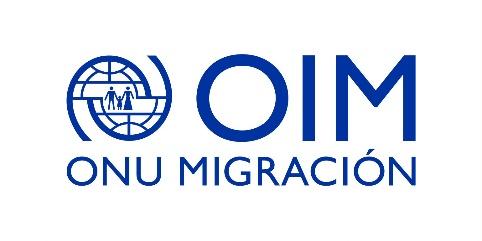 EVALUACIÓN DE MEDIO TÉRMINO DEL PROYECTO REGIONAL “FORTALECIMIENTO DEL ROL DE LA OIM COMO COORDINADORA DE LA RED DE NACIONES UNIDAS SOBRE MIGRACIÓN EN AMÉRICA DEL SUR”Matriz de respuesta gerencial 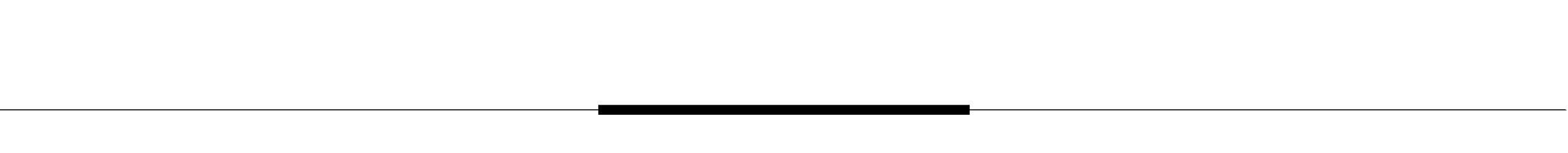 Título de la evaluación y año:“Fortalecimiento del rol de la OIM como coordinadora de la Red de Naciones Unidas sobre Migración en América Del Sur” – 2022Persona responsable por completar la matriz de seguimiento:Ezequiel Texidó, Project ManagerComentarios generales sobre el proceso de evaluación:Mediante el proceso de evaluación del proyecto, se pudo concluir que se lograron alcanzar gran parte de los resultados esperados. Esto fue explicado por diversos factores, entre ellos se pudo identificar como los principales: las capacidades técnicas del equipo de la ROBA, la coordinación sostenida y el monitoreo de actividades implementado por el equipo del Proyecto, y el nivel de involucramiento de las jefaturas de misión con las acciones promovidas vinculadas al PMM. A continuación, se detallan las principales recomendaciones:Recomendaciones de evaluación No. 1Realizar una identificación de necesidades en la que se consulte directamente a las potenciales partes beneficiarias, podría potenciar el diseño de la estrategia. Esto se podría lograr a través de la incorporación de un estudio de evaluación de necesidades en el que se identifique de manera formal y sistematizada la naturaleza, el alcance y las causas de estas, en una etapa previa a la formulación y diseño del proyecto. Recomendaciones de evaluación No. 1Realizar una identificación de necesidades en la que se consulte directamente a las potenciales partes beneficiarias, podría potenciar el diseño de la estrategia. Esto se podría lograr a través de la incorporación de un estudio de evaluación de necesidades en el que se identifique de manera formal y sistematizada la naturaleza, el alcance y las causas de estas, en una etapa previa a la formulación y diseño del proyecto. Recomendaciones de evaluación No. 1Realizar una identificación de necesidades en la que se consulte directamente a las potenciales partes beneficiarias, podría potenciar el diseño de la estrategia. Esto se podría lograr a través de la incorporación de un estudio de evaluación de necesidades en el que se identifique de manera formal y sistematizada la naturaleza, el alcance y las causas de estas, en una etapa previa a la formulación y diseño del proyecto. Recomendaciones de evaluación No. 1Realizar una identificación de necesidades en la que se consulte directamente a las potenciales partes beneficiarias, podría potenciar el diseño de la estrategia. Esto se podría lograr a través de la incorporación de un estudio de evaluación de necesidades en el que se identifique de manera formal y sistematizada la naturaleza, el alcance y las causas de estas, en una etapa previa a la formulación y diseño del proyecto. Recomendaciones de evaluación No. 1Realizar una identificación de necesidades en la que se consulte directamente a las potenciales partes beneficiarias, podría potenciar el diseño de la estrategia. Esto se podría lograr a través de la incorporación de un estudio de evaluación de necesidades en el que se identifique de manera formal y sistematizada la naturaleza, el alcance y las causas de estas, en una etapa previa a la formulación y diseño del proyecto. Recomendaciones de evaluación No. 1Realizar una identificación de necesidades en la que se consulte directamente a las potenciales partes beneficiarias, podría potenciar el diseño de la estrategia. Esto se podría lograr a través de la incorporación de un estudio de evaluación de necesidades en el que se identifique de manera formal y sistematizada la naturaleza, el alcance y las causas de estas, en una etapa previa a la formulación y diseño del proyecto. Recomendación dirigida a:Equipo Desarrollador del Proyecto Recomendación dirigida a:Equipo Desarrollador del Proyecto Recomendación dirigida a:Equipo Desarrollador del Proyecto Nivel de prioridad (1 a 3): 2Nivel de prioridad (1 a 3): 2Nivel de prioridad (1 a 3): 2Respuesta gerencial a la recomendación (aceptar/aceptar parcialmente/rechazar)Respuesta gerencial a la recomendación (aceptar/aceptar parcialmente/rechazar)Respuesta gerencial a la recomendación (aceptar/aceptar parcialmente/rechazar)Respuesta gerencial a la recomendación (aceptar/aceptar parcialmente/rechazar)Respuesta gerencial a la recomendación (aceptar/aceptar parcialmente/rechazar)Respuesta gerencial a la recomendación (aceptar/aceptar parcialmente/rechazar)AcciónPlazo o fecha límitePersona responsablePersona responsableSeguimiento a implementaciónSeguimiento a implementaciónAcciónPlazo o fecha límitePersona responsablePersona responsableComentariosEstado1.1 Realizar un relevamiento de información con Puntos Focales PMM que permita identificar las necesidades y desafíos de las Oficinas País en materia de implementación del Pacto Mundial y así nutrir un próximo proyecto regional vinculado a dicha temática. Noviembre 2022 Oficial Regional de Políticas y de Enlace y el PSUAcompañan: Puntos Focales PMM de cada misión.  Oficial Regional de Políticas y de Enlace y el PSUAcompañan: Puntos Focales PMM de cada misión.  Recomendaciones de evaluación No. 2Preservar la práctica de incorporar los enfoques de derechos y género de manera transversal y explícita, tanto en el diseño como implementación de actividades. Documentar y visibilizar las prácticas realizadas en el proyecto, podría incidir en que estas puedan ser replicadas.  Recomendaciones de evaluación No. 2Preservar la práctica de incorporar los enfoques de derechos y género de manera transversal y explícita, tanto en el diseño como implementación de actividades. Documentar y visibilizar las prácticas realizadas en el proyecto, podría incidir en que estas puedan ser replicadas.  Recomendaciones de evaluación No. 2Preservar la práctica de incorporar los enfoques de derechos y género de manera transversal y explícita, tanto en el diseño como implementación de actividades. Documentar y visibilizar las prácticas realizadas en el proyecto, podría incidir en que estas puedan ser replicadas.  Recomendaciones de evaluación No. 2Preservar la práctica de incorporar los enfoques de derechos y género de manera transversal y explícita, tanto en el diseño como implementación de actividades. Documentar y visibilizar las prácticas realizadas en el proyecto, podría incidir en que estas puedan ser replicadas.  Recomendaciones de evaluación No. 2Preservar la práctica de incorporar los enfoques de derechos y género de manera transversal y explícita, tanto en el diseño como implementación de actividades. Documentar y visibilizar las prácticas realizadas en el proyecto, podría incidir en que estas puedan ser replicadas.  Recomendaciones de evaluación No. 2Preservar la práctica de incorporar los enfoques de derechos y género de manera transversal y explícita, tanto en el diseño como implementación de actividades. Documentar y visibilizar las prácticas realizadas en el proyecto, podría incidir en que estas puedan ser replicadas.  Recomendación dirigida a:Unidad de Implementación Recomendación dirigida a:Unidad de Implementación Recomendación dirigida a:Unidad de Implementación Nivel de prioridad (1 a 3): 2Nivel de prioridad (1 a 3): 2Nivel de prioridad (1 a 3): 2Respuesta gerencial a la recomendación (aceptar/aceptar parcialmente/rechazar)Respuesta gerencial a la recomendación (aceptar/aceptar parcialmente/rechazar)Respuesta gerencial a la recomendación (aceptar/aceptar parcialmente/rechazar)Respuesta gerencial a la recomendación (aceptar/aceptar parcialmente/rechazar)Respuesta gerencial a la recomendación (aceptar/aceptar parcialmente/rechazar)Respuesta gerencial a la recomendación (aceptar/aceptar parcialmente/rechazar)AcciónPlazo o fecha límitePersona responsablePersona responsableSeguimiento a implementaciónSeguimiento a implementaciónAcciónPlazo o fecha límitePersona responsablePersona responsableComentariosEstado2.1 Identificar una Buena Práctica con enfoque de derechos y una segunda con enfoque de género en materia de implementación del Pacto Mundial.  Noviembre 2023Oficial Regional de Políticas y de Enlace y Oficial Regional de Datos.Acompañan: Oficial Regional de Gestión de Conocimientos y PFs PMM de América del Sur. Oficial Regional de Políticas y de Enlace y Oficial Regional de Datos.Acompañan: Oficial Regional de Gestión de Conocimientos y PFs PMM de América del Sur. Recomendaciones de evaluación No. 3 Fortalecer la incorporación de actividades y acciones orientadas a visibilizar el enfoque de niñez y adolescencia de manera explícita. Se sugiere identificar buenas prácticas en esta materia y dar visibilidad a las mismas entre actores de Sociedad Civil, Sistema de Naciones Unidas y Gobierno, especialmente entre aquellos con especial foco en niñez y adolescencia, facilitando así también espacios de intercambio que viabilicen su implementación. Entre acciones potenciales identificadas desde el equipo evaluador para que contribuyan a esto se encuentran: la generación de contenidos informativos y comunicacionales de defensa de los derechos de niños, niñas y adolescentes (NNA) migrantes y buenas prácticas, la promoción de espacios de encuentro entre representantes de diversas instancias como mesas de diálogo cuya temática esté centrada en este grupo poblacional vulnerable, el financiamiento de estudios que realicen un diagnóstico de la situación de NNA migrantes en la región, entre los principales.Recomendaciones de evaluación No. 3 Fortalecer la incorporación de actividades y acciones orientadas a visibilizar el enfoque de niñez y adolescencia de manera explícita. Se sugiere identificar buenas prácticas en esta materia y dar visibilidad a las mismas entre actores de Sociedad Civil, Sistema de Naciones Unidas y Gobierno, especialmente entre aquellos con especial foco en niñez y adolescencia, facilitando así también espacios de intercambio que viabilicen su implementación. Entre acciones potenciales identificadas desde el equipo evaluador para que contribuyan a esto se encuentran: la generación de contenidos informativos y comunicacionales de defensa de los derechos de niños, niñas y adolescentes (NNA) migrantes y buenas prácticas, la promoción de espacios de encuentro entre representantes de diversas instancias como mesas de diálogo cuya temática esté centrada en este grupo poblacional vulnerable, el financiamiento de estudios que realicen un diagnóstico de la situación de NNA migrantes en la región, entre los principales.Recomendaciones de evaluación No. 3 Fortalecer la incorporación de actividades y acciones orientadas a visibilizar el enfoque de niñez y adolescencia de manera explícita. Se sugiere identificar buenas prácticas en esta materia y dar visibilidad a las mismas entre actores de Sociedad Civil, Sistema de Naciones Unidas y Gobierno, especialmente entre aquellos con especial foco en niñez y adolescencia, facilitando así también espacios de intercambio que viabilicen su implementación. Entre acciones potenciales identificadas desde el equipo evaluador para que contribuyan a esto se encuentran: la generación de contenidos informativos y comunicacionales de defensa de los derechos de niños, niñas y adolescentes (NNA) migrantes y buenas prácticas, la promoción de espacios de encuentro entre representantes de diversas instancias como mesas de diálogo cuya temática esté centrada en este grupo poblacional vulnerable, el financiamiento de estudios que realicen un diagnóstico de la situación de NNA migrantes en la región, entre los principales.Recomendaciones de evaluación No. 3 Fortalecer la incorporación de actividades y acciones orientadas a visibilizar el enfoque de niñez y adolescencia de manera explícita. Se sugiere identificar buenas prácticas en esta materia y dar visibilidad a las mismas entre actores de Sociedad Civil, Sistema de Naciones Unidas y Gobierno, especialmente entre aquellos con especial foco en niñez y adolescencia, facilitando así también espacios de intercambio que viabilicen su implementación. Entre acciones potenciales identificadas desde el equipo evaluador para que contribuyan a esto se encuentran: la generación de contenidos informativos y comunicacionales de defensa de los derechos de niños, niñas y adolescentes (NNA) migrantes y buenas prácticas, la promoción de espacios de encuentro entre representantes de diversas instancias como mesas de diálogo cuya temática esté centrada en este grupo poblacional vulnerable, el financiamiento de estudios que realicen un diagnóstico de la situación de NNA migrantes en la región, entre los principales.Recomendaciones de evaluación No. 3 Fortalecer la incorporación de actividades y acciones orientadas a visibilizar el enfoque de niñez y adolescencia de manera explícita. Se sugiere identificar buenas prácticas en esta materia y dar visibilidad a las mismas entre actores de Sociedad Civil, Sistema de Naciones Unidas y Gobierno, especialmente entre aquellos con especial foco en niñez y adolescencia, facilitando así también espacios de intercambio que viabilicen su implementación. Entre acciones potenciales identificadas desde el equipo evaluador para que contribuyan a esto se encuentran: la generación de contenidos informativos y comunicacionales de defensa de los derechos de niños, niñas y adolescentes (NNA) migrantes y buenas prácticas, la promoción de espacios de encuentro entre representantes de diversas instancias como mesas de diálogo cuya temática esté centrada en este grupo poblacional vulnerable, el financiamiento de estudios que realicen un diagnóstico de la situación de NNA migrantes en la región, entre los principales.Recomendaciones de evaluación No. 3 Fortalecer la incorporación de actividades y acciones orientadas a visibilizar el enfoque de niñez y adolescencia de manera explícita. Se sugiere identificar buenas prácticas en esta materia y dar visibilidad a las mismas entre actores de Sociedad Civil, Sistema de Naciones Unidas y Gobierno, especialmente entre aquellos con especial foco en niñez y adolescencia, facilitando así también espacios de intercambio que viabilicen su implementación. Entre acciones potenciales identificadas desde el equipo evaluador para que contribuyan a esto se encuentran: la generación de contenidos informativos y comunicacionales de defensa de los derechos de niños, niñas y adolescentes (NNA) migrantes y buenas prácticas, la promoción de espacios de encuentro entre representantes de diversas instancias como mesas de diálogo cuya temática esté centrada en este grupo poblacional vulnerable, el financiamiento de estudios que realicen un diagnóstico de la situación de NNA migrantes en la región, entre los principales.Recomendación dirigida a:Equipo Desarrollador del Proyecto ​​Unidad de Implementación Recomendación dirigida a:Equipo Desarrollador del Proyecto ​​Unidad de Implementación Recomendación dirigida a:Equipo Desarrollador del Proyecto ​​Unidad de Implementación Nivel de prioridad (1 a 3): 1Nivel de prioridad (1 a 3): 1Nivel de prioridad (1 a 3): 1Respuesta gerencial a la recomendación (aceptar/aceptar parcialmente/rechazar)Respuesta gerencial a la recomendación (aceptar/aceptar parcialmente/rechazar)Respuesta gerencial a la recomendación (aceptar/aceptar parcialmente/rechazar)Respuesta gerencial a la recomendación (aceptar/aceptar parcialmente/rechazar)Respuesta gerencial a la recomendación (aceptar/aceptar parcialmente/rechazar)Respuesta gerencial a la recomendación (aceptar/aceptar parcialmente/rechazar)AcciónPlazo o fecha límitePersona responsablePersona responsableSeguimiento a implementaciónSeguimiento a implementaciónAcciónPlazo o fecha límitePersona responsablePersona responsableComentariosEstado3.1 En el marco del Plan de Trabajo de la Red Regional de Naciones Unidas sobre Migraciones 2023-24, prever el desarrollo de  un comunicados de Posicionamiento de la Red Regional con enfoque de niñez migrante para el  11 de octubre (Dia Internacional de la Niña), donde se resalte la importancia de transversalizar la perspectiva infantil en la implementación, seguimiento y revisión del PMM, junto con UNICEF (en calidad de Agencia líder), y con el apoyo de todas las Agencias, Fondos y Programas de la Red. Octubre 2023Oficial Regional de Políticas y de Enlace y Oficial Regional de Datos.Acompaña: Lidera PF UNICEF y acompaña la Red Regional. Oficial Regional de Políticas y de Enlace y Oficial Regional de Datos.Acompaña: Lidera PF UNICEF y acompaña la Red Regional. 3.2 identificación de una Buena Práctica con perspectiva infantil y generar un material de comunicación donde se comunique y se promueva la inclusión de la temática de niñez en la aplicación, seguimiento, y revisión del PMM en América del Sur. Noviembre 2023Oficial Regional de Políticas y de Enlace y Oficial Regional de Datos.Acompaña: Red Regional, en particular la UNICEFOficial Regional de Políticas y de Enlace y Oficial Regional de Datos.Acompaña: Red Regional, en particular la UNICEF3.3 Promover un punto de agenda sobre Buenas prácticas con perspectiva infantil en el próximo congreso del FEM/Mercosur y diseminar un material de comunicación en la materia durante dicho evento.Noviembre 2023Oficial Regional de Políticas y de Enlace y Oficial Regional de Datos.Acompaña: Secretaría del FEM y Oficial Regional de Gestión de Conocimientos.  Oficial Regional de Políticas y de Enlace y Oficial Regional de Datos.Acompaña: Secretaría del FEM y Oficial Regional de Gestión de Conocimientos.  Recomendaciones de evaluación No. 4Continuar fortaleciendo los mecanismos y procesos de coordinación dirigidos desde la OIM con el fin de sostener los logros alcanzados por el proyecto, así como escalarlos mediante esfuerzos orientados a promover una mayor participación interagencial, gubernamental y de Sociedad Civil. Esto se podría lograr en cada componente mediante:A nivel regional, visibilizar los logros alcanzados en relación con la participación de diversos actores, así como sus aportes podría tener incidencia sobre el nivel de compromiso de los ya participantes, y a la vez promover la incorporación e involucramiento de otros en la promoción del PMM. A nivel nacional, reforzar la participación y compromiso interagencial y multiactoral, mediante campañas de sensibilización sobre el valor del PMM y la apropiación de su contenido. Además, incidir en los espacios de coordinación de los miembros de la Red a nivel regional, sobre la importancia de su apoyo en la comunicación y promoción de la participación de sus representantes a nivel de las Redes Nacionales. Con relación a la participación interagencial, es fundamental poder lograr un mayor  involucramiento  de las Oficinas del Coordinador Residente para garantizar que las coordinaciones y articulaciones interagenciales se realicen de manera eficiente. De forma complementaria a ello, resulta necesario incluir a los altos rangos de la OIM y demás agencias para aclarar y generar lineamientos sobre la importancia de la articulación de las Redes, se vuelve relevante a nivel de las mismas Oficinas País de la OIM, poder garantizar el empoderamiento de los Puntos Focales y ampliar el alcance y relevancia del proyecto dentro de cada misión. En el caso de la participación de gobiernos, articular relaciones establecidas por los demás ejes de las Oficinas País que trabajan más estrechamente con las contrapartes de gobierno, podría ser aprovechado para dar mayor visibilidad a los Puntos Focales del PMM. Recomendaciones de evaluación No. 4Continuar fortaleciendo los mecanismos y procesos de coordinación dirigidos desde la OIM con el fin de sostener los logros alcanzados por el proyecto, así como escalarlos mediante esfuerzos orientados a promover una mayor participación interagencial, gubernamental y de Sociedad Civil. Esto se podría lograr en cada componente mediante:A nivel regional, visibilizar los logros alcanzados en relación con la participación de diversos actores, así como sus aportes podría tener incidencia sobre el nivel de compromiso de los ya participantes, y a la vez promover la incorporación e involucramiento de otros en la promoción del PMM. A nivel nacional, reforzar la participación y compromiso interagencial y multiactoral, mediante campañas de sensibilización sobre el valor del PMM y la apropiación de su contenido. Además, incidir en los espacios de coordinación de los miembros de la Red a nivel regional, sobre la importancia de su apoyo en la comunicación y promoción de la participación de sus representantes a nivel de las Redes Nacionales. Con relación a la participación interagencial, es fundamental poder lograr un mayor  involucramiento  de las Oficinas del Coordinador Residente para garantizar que las coordinaciones y articulaciones interagenciales se realicen de manera eficiente. De forma complementaria a ello, resulta necesario incluir a los altos rangos de la OIM y demás agencias para aclarar y generar lineamientos sobre la importancia de la articulación de las Redes, se vuelve relevante a nivel de las mismas Oficinas País de la OIM, poder garantizar el empoderamiento de los Puntos Focales y ampliar el alcance y relevancia del proyecto dentro de cada misión. En el caso de la participación de gobiernos, articular relaciones establecidas por los demás ejes de las Oficinas País que trabajan más estrechamente con las contrapartes de gobierno, podría ser aprovechado para dar mayor visibilidad a los Puntos Focales del PMM. Recomendaciones de evaluación No. 4Continuar fortaleciendo los mecanismos y procesos de coordinación dirigidos desde la OIM con el fin de sostener los logros alcanzados por el proyecto, así como escalarlos mediante esfuerzos orientados a promover una mayor participación interagencial, gubernamental y de Sociedad Civil. Esto se podría lograr en cada componente mediante:A nivel regional, visibilizar los logros alcanzados en relación con la participación de diversos actores, así como sus aportes podría tener incidencia sobre el nivel de compromiso de los ya participantes, y a la vez promover la incorporación e involucramiento de otros en la promoción del PMM. A nivel nacional, reforzar la participación y compromiso interagencial y multiactoral, mediante campañas de sensibilización sobre el valor del PMM y la apropiación de su contenido. Además, incidir en los espacios de coordinación de los miembros de la Red a nivel regional, sobre la importancia de su apoyo en la comunicación y promoción de la participación de sus representantes a nivel de las Redes Nacionales. Con relación a la participación interagencial, es fundamental poder lograr un mayor  involucramiento  de las Oficinas del Coordinador Residente para garantizar que las coordinaciones y articulaciones interagenciales se realicen de manera eficiente. De forma complementaria a ello, resulta necesario incluir a los altos rangos de la OIM y demás agencias para aclarar y generar lineamientos sobre la importancia de la articulación de las Redes, se vuelve relevante a nivel de las mismas Oficinas País de la OIM, poder garantizar el empoderamiento de los Puntos Focales y ampliar el alcance y relevancia del proyecto dentro de cada misión. En el caso de la participación de gobiernos, articular relaciones establecidas por los demás ejes de las Oficinas País que trabajan más estrechamente con las contrapartes de gobierno, podría ser aprovechado para dar mayor visibilidad a los Puntos Focales del PMM. Recomendaciones de evaluación No. 4Continuar fortaleciendo los mecanismos y procesos de coordinación dirigidos desde la OIM con el fin de sostener los logros alcanzados por el proyecto, así como escalarlos mediante esfuerzos orientados a promover una mayor participación interagencial, gubernamental y de Sociedad Civil. Esto se podría lograr en cada componente mediante:A nivel regional, visibilizar los logros alcanzados en relación con la participación de diversos actores, así como sus aportes podría tener incidencia sobre el nivel de compromiso de los ya participantes, y a la vez promover la incorporación e involucramiento de otros en la promoción del PMM. A nivel nacional, reforzar la participación y compromiso interagencial y multiactoral, mediante campañas de sensibilización sobre el valor del PMM y la apropiación de su contenido. Además, incidir en los espacios de coordinación de los miembros de la Red a nivel regional, sobre la importancia de su apoyo en la comunicación y promoción de la participación de sus representantes a nivel de las Redes Nacionales. Con relación a la participación interagencial, es fundamental poder lograr un mayor  involucramiento  de las Oficinas del Coordinador Residente para garantizar que las coordinaciones y articulaciones interagenciales se realicen de manera eficiente. De forma complementaria a ello, resulta necesario incluir a los altos rangos de la OIM y demás agencias para aclarar y generar lineamientos sobre la importancia de la articulación de las Redes, se vuelve relevante a nivel de las mismas Oficinas País de la OIM, poder garantizar el empoderamiento de los Puntos Focales y ampliar el alcance y relevancia del proyecto dentro de cada misión. En el caso de la participación de gobiernos, articular relaciones establecidas por los demás ejes de las Oficinas País que trabajan más estrechamente con las contrapartes de gobierno, podría ser aprovechado para dar mayor visibilidad a los Puntos Focales del PMM. Recomendaciones de evaluación No. 4Continuar fortaleciendo los mecanismos y procesos de coordinación dirigidos desde la OIM con el fin de sostener los logros alcanzados por el proyecto, así como escalarlos mediante esfuerzos orientados a promover una mayor participación interagencial, gubernamental y de Sociedad Civil. Esto se podría lograr en cada componente mediante:A nivel regional, visibilizar los logros alcanzados en relación con la participación de diversos actores, así como sus aportes podría tener incidencia sobre el nivel de compromiso de los ya participantes, y a la vez promover la incorporación e involucramiento de otros en la promoción del PMM. A nivel nacional, reforzar la participación y compromiso interagencial y multiactoral, mediante campañas de sensibilización sobre el valor del PMM y la apropiación de su contenido. Además, incidir en los espacios de coordinación de los miembros de la Red a nivel regional, sobre la importancia de su apoyo en la comunicación y promoción de la participación de sus representantes a nivel de las Redes Nacionales. Con relación a la participación interagencial, es fundamental poder lograr un mayor  involucramiento  de las Oficinas del Coordinador Residente para garantizar que las coordinaciones y articulaciones interagenciales se realicen de manera eficiente. De forma complementaria a ello, resulta necesario incluir a los altos rangos de la OIM y demás agencias para aclarar y generar lineamientos sobre la importancia de la articulación de las Redes, se vuelve relevante a nivel de las mismas Oficinas País de la OIM, poder garantizar el empoderamiento de los Puntos Focales y ampliar el alcance y relevancia del proyecto dentro de cada misión. En el caso de la participación de gobiernos, articular relaciones establecidas por los demás ejes de las Oficinas País que trabajan más estrechamente con las contrapartes de gobierno, podría ser aprovechado para dar mayor visibilidad a los Puntos Focales del PMM. Recomendaciones de evaluación No. 4Continuar fortaleciendo los mecanismos y procesos de coordinación dirigidos desde la OIM con el fin de sostener los logros alcanzados por el proyecto, así como escalarlos mediante esfuerzos orientados a promover una mayor participación interagencial, gubernamental y de Sociedad Civil. Esto se podría lograr en cada componente mediante:A nivel regional, visibilizar los logros alcanzados en relación con la participación de diversos actores, así como sus aportes podría tener incidencia sobre el nivel de compromiso de los ya participantes, y a la vez promover la incorporación e involucramiento de otros en la promoción del PMM. A nivel nacional, reforzar la participación y compromiso interagencial y multiactoral, mediante campañas de sensibilización sobre el valor del PMM y la apropiación de su contenido. Además, incidir en los espacios de coordinación de los miembros de la Red a nivel regional, sobre la importancia de su apoyo en la comunicación y promoción de la participación de sus representantes a nivel de las Redes Nacionales. Con relación a la participación interagencial, es fundamental poder lograr un mayor  involucramiento  de las Oficinas del Coordinador Residente para garantizar que las coordinaciones y articulaciones interagenciales se realicen de manera eficiente. De forma complementaria a ello, resulta necesario incluir a los altos rangos de la OIM y demás agencias para aclarar y generar lineamientos sobre la importancia de la articulación de las Redes, se vuelve relevante a nivel de las mismas Oficinas País de la OIM, poder garantizar el empoderamiento de los Puntos Focales y ampliar el alcance y relevancia del proyecto dentro de cada misión. En el caso de la participación de gobiernos, articular relaciones establecidas por los demás ejes de las Oficinas País que trabajan más estrechamente con las contrapartes de gobierno, podría ser aprovechado para dar mayor visibilidad a los Puntos Focales del PMM. Recomendación dirigida a:Unidad de ImplementaciónRecomendación dirigida a:Unidad de ImplementaciónRecomendación dirigida a:Unidad de ImplementaciónNivel de prioridad (1 a 3): 2Nivel de prioridad (1 a 3): 2Nivel de prioridad (1 a 3): 2Respuesta gerencial a la recomendación (aceptar/aceptar parcialmente/rechazar)Respuesta gerencial a la recomendación (aceptar/aceptar parcialmente/rechazar)Respuesta gerencial a la recomendación (aceptar/aceptar parcialmente/rechazar)Respuesta gerencial a la recomendación (aceptar/aceptar parcialmente/rechazar)Respuesta gerencial a la recomendación (aceptar/aceptar parcialmente/rechazar)Respuesta gerencial a la recomendación (aceptar/aceptar parcialmente/rechazar)AcciónPlazo o fecha límitePersona responsablePersona responsableSeguimiento a implementaciónSeguimiento a implementaciónAcciónPlazo o fecha límitePersona responsablePersona responsableComentariosEstado4.1 A nivel regional, organización del Conversatorio multiactoral (gobierno-Mecanismo de SC) en el mes de marzo de 2023. Marzo 2023 Oficial Regional de Políticas y de Enlace y Oficial Regional de Datos.Acompañan: Red Regional, GT-SC, Mecanismo de SC, y PFs-OIM PMM. Oficial Regional de Políticas y de Enlace y Oficial Regional de Datos.Acompañan: Red Regional, GT-SC, Mecanismo de SC, y PFs-OIM PMM. 4.2 Creación de un producto de conocimiento (una hoja informativa o un video orientativo con alcance regional) donde se ponga en evidencia la complementariedad y los mecanismos de sinergia de las Redes Nacionales vis a vis espacios de cooperación NNUU ya existentes a nivel nacional, los distintos logros y resultados alcanzados, sus actividades, entre otros elementos de interés. Abril 2023 Oficial Regional de Políticas y de Enlace y Oficial Regional de Datos.Acompañan: Fs-OIM PMM.Oficial Regional de Políticas y de Enlace y Oficial Regional de Datos.Acompañan: Fs-OIM PMM.4.3. Organizar una reunión de coordinación entre la Red Regional ALC y las Redes Nacionales de cara a la próxima revisión regional del PMM 2024, en la que se asegure una participación efectiva de los OCR de cada OP.Junio 2023Oficial Regional de Políticas y de Enlace y Oficial Regional de Datos.Acompañan: Red Regional, OR SJ, PFs-OIM PMM, Jefaturas de misión y OCRs. Oficial Regional de Políticas y de Enlace y Oficial Regional de Datos.Acompañan: Red Regional, OR SJ, PFs-OIM PMM, Jefaturas de misión y OCRs. Recomendaciones de evaluación No. 5Desarrollar continuamente, como se ha evidenciado a lo largo del proyecto, acciones de seguimiento desde el equipo del proyecto, a través de reuniones periódicas con las partes beneficiarias o el diligenciamiento frecuente a través de una matriz de seguimiento. Orientadas a la identificación de necesidades de apoyo y contextos de intervención que requieran adaptaciones en la implementación de las actividades y acciones. Recomendaciones de evaluación No. 5Desarrollar continuamente, como se ha evidenciado a lo largo del proyecto, acciones de seguimiento desde el equipo del proyecto, a través de reuniones periódicas con las partes beneficiarias o el diligenciamiento frecuente a través de una matriz de seguimiento. Orientadas a la identificación de necesidades de apoyo y contextos de intervención que requieran adaptaciones en la implementación de las actividades y acciones. Recomendaciones de evaluación No. 5Desarrollar continuamente, como se ha evidenciado a lo largo del proyecto, acciones de seguimiento desde el equipo del proyecto, a través de reuniones periódicas con las partes beneficiarias o el diligenciamiento frecuente a través de una matriz de seguimiento. Orientadas a la identificación de necesidades de apoyo y contextos de intervención que requieran adaptaciones en la implementación de las actividades y acciones. Recomendaciones de evaluación No. 5Desarrollar continuamente, como se ha evidenciado a lo largo del proyecto, acciones de seguimiento desde el equipo del proyecto, a través de reuniones periódicas con las partes beneficiarias o el diligenciamiento frecuente a través de una matriz de seguimiento. Orientadas a la identificación de necesidades de apoyo y contextos de intervención que requieran adaptaciones en la implementación de las actividades y acciones. Recomendaciones de evaluación No. 5Desarrollar continuamente, como se ha evidenciado a lo largo del proyecto, acciones de seguimiento desde el equipo del proyecto, a través de reuniones periódicas con las partes beneficiarias o el diligenciamiento frecuente a través de una matriz de seguimiento. Orientadas a la identificación de necesidades de apoyo y contextos de intervención que requieran adaptaciones en la implementación de las actividades y acciones. Recomendaciones de evaluación No. 5Desarrollar continuamente, como se ha evidenciado a lo largo del proyecto, acciones de seguimiento desde el equipo del proyecto, a través de reuniones periódicas con las partes beneficiarias o el diligenciamiento frecuente a través de una matriz de seguimiento. Orientadas a la identificación de necesidades de apoyo y contextos de intervención que requieran adaptaciones en la implementación de las actividades y acciones. Recomendación dirigida a:Unidad de Implementación y Apoyo de Proyectos Regionales y Unidad de Implementación Recomendación dirigida a:Unidad de Implementación y Apoyo de Proyectos Regionales y Unidad de Implementación Recomendación dirigida a:Unidad de Implementación y Apoyo de Proyectos Regionales y Unidad de Implementación Nivel de prioridad (1 a 3): 2Nivel de prioridad (1 a 3): 2Nivel de prioridad (1 a 3): 2Respuesta gerencial a la recomendación (aceptar/aceptar parcialmente/rechazar)Respuesta gerencial a la recomendación (aceptar/aceptar parcialmente/rechazar)Respuesta gerencial a la recomendación (aceptar/aceptar parcialmente/rechazar)Respuesta gerencial a la recomendación (aceptar/aceptar parcialmente/rechazar)Respuesta gerencial a la recomendación (aceptar/aceptar parcialmente/rechazar)Respuesta gerencial a la recomendación (aceptar/aceptar parcialmente/rechazar)AcciónPlazo o fecha límitePersona responsablePersona responsableSeguimiento a implementaciónSeguimiento a implementaciónAcciónPlazo o fecha límitePersona responsablePersona responsableComentariosEstado5.1 Seguir alimentando y consolidando la Matriz de Seguimiento de las Redes Nacionales en América del Sur (ver aquí), en base a las reuniones bilaterales semanales celebradas con cada Punto Focal de cada misión y las reuniones mensuales de Comunidad de Practica. Noviembre 2023Oficial Regional de Políticas y de Enlace y Oficial Regional de Datos.Acompañan: PFs PMM en cada misión.Oficial Regional de Políticas y de Enlace y Oficial Regional de Datos.Acompañan: PFs PMM en cada misión.5.2. Socializar nuevamente la herramienta de seguimiento y de evaluación de necesidades con PFS-OIM PMM y solicitar insumos sobre cómo mejorar y potenciar su alcance e impacto.  Abril 2023Oficial Regional de Políticas y de Enlace y Oficial Regional de Datos.Acompañan: PFs PMM en cada misión.Oficial Regional de Políticas y de Enlace y Oficial Regional de Datos.Acompañan: PFs PMM en cada misión.Recomendaciones de evaluación No. 6Se recomienda diseñar acciones que puedan responder y reducir el impacto de los factores externos identificados como relevantes sobre el nivel de desarrollo de actividades relacionadas a la promoción, implementación y revisión del PMM en las Oficinas País. La generación de más espacios bilaterales de asistencia entre la ROBA y los Puntos Focales para responder a consultas particulares según los diversos contextos políticos y sociales, así como reforzar a nivel de jefaturas de misión la importancia y prioridad del trabajo realizado desde los Puntos Focales para la promoción, implementación y revisión del PMM de manera efectiva. Recomendaciones de evaluación No. 6Se recomienda diseñar acciones que puedan responder y reducir el impacto de los factores externos identificados como relevantes sobre el nivel de desarrollo de actividades relacionadas a la promoción, implementación y revisión del PMM en las Oficinas País. La generación de más espacios bilaterales de asistencia entre la ROBA y los Puntos Focales para responder a consultas particulares según los diversos contextos políticos y sociales, así como reforzar a nivel de jefaturas de misión la importancia y prioridad del trabajo realizado desde los Puntos Focales para la promoción, implementación y revisión del PMM de manera efectiva. Recomendaciones de evaluación No. 6Se recomienda diseñar acciones que puedan responder y reducir el impacto de los factores externos identificados como relevantes sobre el nivel de desarrollo de actividades relacionadas a la promoción, implementación y revisión del PMM en las Oficinas País. La generación de más espacios bilaterales de asistencia entre la ROBA y los Puntos Focales para responder a consultas particulares según los diversos contextos políticos y sociales, así como reforzar a nivel de jefaturas de misión la importancia y prioridad del trabajo realizado desde los Puntos Focales para la promoción, implementación y revisión del PMM de manera efectiva. Recomendaciones de evaluación No. 6Se recomienda diseñar acciones que puedan responder y reducir el impacto de los factores externos identificados como relevantes sobre el nivel de desarrollo de actividades relacionadas a la promoción, implementación y revisión del PMM en las Oficinas País. La generación de más espacios bilaterales de asistencia entre la ROBA y los Puntos Focales para responder a consultas particulares según los diversos contextos políticos y sociales, así como reforzar a nivel de jefaturas de misión la importancia y prioridad del trabajo realizado desde los Puntos Focales para la promoción, implementación y revisión del PMM de manera efectiva. Recomendaciones de evaluación No. 6Se recomienda diseñar acciones que puedan responder y reducir el impacto de los factores externos identificados como relevantes sobre el nivel de desarrollo de actividades relacionadas a la promoción, implementación y revisión del PMM en las Oficinas País. La generación de más espacios bilaterales de asistencia entre la ROBA y los Puntos Focales para responder a consultas particulares según los diversos contextos políticos y sociales, así como reforzar a nivel de jefaturas de misión la importancia y prioridad del trabajo realizado desde los Puntos Focales para la promoción, implementación y revisión del PMM de manera efectiva. Recomendaciones de evaluación No. 6Se recomienda diseñar acciones que puedan responder y reducir el impacto de los factores externos identificados como relevantes sobre el nivel de desarrollo de actividades relacionadas a la promoción, implementación y revisión del PMM en las Oficinas País. La generación de más espacios bilaterales de asistencia entre la ROBA y los Puntos Focales para responder a consultas particulares según los diversos contextos políticos y sociales, así como reforzar a nivel de jefaturas de misión la importancia y prioridad del trabajo realizado desde los Puntos Focales para la promoción, implementación y revisión del PMM de manera efectiva. Recomendación dirigida a:Unidad de implementaciónRecomendación dirigida a:Unidad de implementaciónRecomendación dirigida a:Unidad de implementaciónNivel de prioridad (1 a 3): 1Nivel de prioridad (1 a 3): 1Nivel de prioridad (1 a 3): 1Respuesta gerencial a la recomendación (aceptar/aceptar parcialmente/rechazar)Respuesta gerencial a la recomendación (aceptar/aceptar parcialmente/rechazar)Respuesta gerencial a la recomendación (aceptar/aceptar parcialmente/rechazar)Respuesta gerencial a la recomendación (aceptar/aceptar parcialmente/rechazar)Respuesta gerencial a la recomendación (aceptar/aceptar parcialmente/rechazar)Respuesta gerencial a la recomendación (aceptar/aceptar parcialmente/rechazar)AcciónPlazo o fecha límitePersona responsablePersona responsableSeguimiento a implementaciónSeguimiento a implementaciónAcciónPlazo o fecha límitePersona responsablePersona responsableComentariosEstado6.1 Organizar mínimo dos reuniones de alcance regional con las Jefaturas de las misiones con el objetivo de reforzar a un nivel político la implementación, seguimiento y revisión del PMM, en conjunto con el nivel técnico ya asegurado por los PFs PMM de cada misión. Noviembre 2023Oficial Regional de Políticas y de Enlace y Oficial Regional de Datos.Acompañan: JdM y PFs PMM en cada misión. Oficial Regional de Políticas y de Enlace y Oficial Regional de Datos.Acompañan: JdM y PFs PMM en cada misión. 6.2. Crear una matriz de riesgos destinada a la Unidad de Políticas y de Enlace. Noviembre 2023Oficial Regional de Políticas y de Enlace y Oficial Regional de Datos.Acompaña: PSU. Oficial Regional de Políticas y de Enlace y Oficial Regional de Datos.Acompaña: PSU. Recomendaciones de evaluación No. 7Seguir reforzando las acciones de comunicación y articulación interagencial para evitar preconcepciones sobre duplicidad de esfuerzos o espacios de trabajo. Se identifica la necesidad de incidir desde instancias superiores de la OIM a nivel regional y nacional en un proceso de refuerzo de articulación con sus respectivas contrapartes del SNU. Además, promover la generación espacios informativos a nivel nacional entre las agencias miembros de la Red de manera más frecuente, sobre el funcionamiento de las Redes Nacionales. Recomendaciones de evaluación No. 7Seguir reforzando las acciones de comunicación y articulación interagencial para evitar preconcepciones sobre duplicidad de esfuerzos o espacios de trabajo. Se identifica la necesidad de incidir desde instancias superiores de la OIM a nivel regional y nacional en un proceso de refuerzo de articulación con sus respectivas contrapartes del SNU. Además, promover la generación espacios informativos a nivel nacional entre las agencias miembros de la Red de manera más frecuente, sobre el funcionamiento de las Redes Nacionales. Recomendaciones de evaluación No. 7Seguir reforzando las acciones de comunicación y articulación interagencial para evitar preconcepciones sobre duplicidad de esfuerzos o espacios de trabajo. Se identifica la necesidad de incidir desde instancias superiores de la OIM a nivel regional y nacional en un proceso de refuerzo de articulación con sus respectivas contrapartes del SNU. Además, promover la generación espacios informativos a nivel nacional entre las agencias miembros de la Red de manera más frecuente, sobre el funcionamiento de las Redes Nacionales. Recomendaciones de evaluación No. 7Seguir reforzando las acciones de comunicación y articulación interagencial para evitar preconcepciones sobre duplicidad de esfuerzos o espacios de trabajo. Se identifica la necesidad de incidir desde instancias superiores de la OIM a nivel regional y nacional en un proceso de refuerzo de articulación con sus respectivas contrapartes del SNU. Además, promover la generación espacios informativos a nivel nacional entre las agencias miembros de la Red de manera más frecuente, sobre el funcionamiento de las Redes Nacionales. Recomendaciones de evaluación No. 7Seguir reforzando las acciones de comunicación y articulación interagencial para evitar preconcepciones sobre duplicidad de esfuerzos o espacios de trabajo. Se identifica la necesidad de incidir desde instancias superiores de la OIM a nivel regional y nacional en un proceso de refuerzo de articulación con sus respectivas contrapartes del SNU. Además, promover la generación espacios informativos a nivel nacional entre las agencias miembros de la Red de manera más frecuente, sobre el funcionamiento de las Redes Nacionales. Recomendaciones de evaluación No. 7Seguir reforzando las acciones de comunicación y articulación interagencial para evitar preconcepciones sobre duplicidad de esfuerzos o espacios de trabajo. Se identifica la necesidad de incidir desde instancias superiores de la OIM a nivel regional y nacional en un proceso de refuerzo de articulación con sus respectivas contrapartes del SNU. Además, promover la generación espacios informativos a nivel nacional entre las agencias miembros de la Red de manera más frecuente, sobre el funcionamiento de las Redes Nacionales. Recomendación dirigida a:Unidad de ImplementaciónRecomendación dirigida a:Unidad de ImplementaciónRecomendación dirigida a:Unidad de ImplementaciónNivel de prioridad (1 a 3): 1Nivel de prioridad (1 a 3): 1Nivel de prioridad (1 a 3): 1Respuesta gerencial a la recomendación (aceptar/aceptar parcialmente/rechazar)Respuesta gerencial a la recomendación (aceptar/aceptar parcialmente/rechazar)Respuesta gerencial a la recomendación (aceptar/aceptar parcialmente/rechazar)Respuesta gerencial a la recomendación (aceptar/aceptar parcialmente/rechazar)Respuesta gerencial a la recomendación (aceptar/aceptar parcialmente/rechazar)Respuesta gerencial a la recomendación (aceptar/aceptar parcialmente/rechazar)AcciónPlazo o fecha límitePersona responsablePersona responsableSeguimiento a implementaciónSeguimiento a implementaciónAcciónPlazo o fecha límitePersona responsablePersona responsableComentariosEstado7.1 De cara a la próxima Revisión Regional del PMM 2024 en América Latina y el Caribe, organizar un encuentro de preparación que aseguren la participación de JdM de la OIM y de otras AFPs miembros, y sus respectivas OCR, garantizando el involucramiento de altos rangos del SNU y un apoyo eficaz, oportuno y coordinado de todo el sistema a los Estados Miembros.  Septiembre 2023Oficial Regional de Políticas y de Enlace y Oficial Regional de Datos.Acompañan: JdM y PFs PMM en cada misión, ROSJ, Red Regional y Redes Nacionales, y Secretaría de la Red Global. Oficial Regional de Políticas y de Enlace y Oficial Regional de Datos.Acompañan: JdM y PFs PMM en cada misión, ROSJ, Red Regional y Redes Nacionales, y Secretaría de la Red Global. Recomendaciones de evaluación No. 8Circular continuamente material informativo generado para actualizar a nuevas personas que se incorporen en instancias involucradas en los esfuerzos ya iniciados desde las OP. Ello con el objetivo de cubrir aquellas brechas de información y capacitación que puedan generarse por parte de ingresos de nuevos PF en las contrapartes. Como acción de refuerzo, desarrollar una sistematización de información relacionada al funcionamiento de la Red Nacional dentro de cada OP, que sea actualizada frecuentemente para que dicha información pueda ser compartida con personas recién integradas. Recomendaciones de evaluación No. 8Circular continuamente material informativo generado para actualizar a nuevas personas que se incorporen en instancias involucradas en los esfuerzos ya iniciados desde las OP. Ello con el objetivo de cubrir aquellas brechas de información y capacitación que puedan generarse por parte de ingresos de nuevos PF en las contrapartes. Como acción de refuerzo, desarrollar una sistematización de información relacionada al funcionamiento de la Red Nacional dentro de cada OP, que sea actualizada frecuentemente para que dicha información pueda ser compartida con personas recién integradas. Recomendaciones de evaluación No. 8Circular continuamente material informativo generado para actualizar a nuevas personas que se incorporen en instancias involucradas en los esfuerzos ya iniciados desde las OP. Ello con el objetivo de cubrir aquellas brechas de información y capacitación que puedan generarse por parte de ingresos de nuevos PF en las contrapartes. Como acción de refuerzo, desarrollar una sistematización de información relacionada al funcionamiento de la Red Nacional dentro de cada OP, que sea actualizada frecuentemente para que dicha información pueda ser compartida con personas recién integradas. Recomendaciones de evaluación No. 8Circular continuamente material informativo generado para actualizar a nuevas personas que se incorporen en instancias involucradas en los esfuerzos ya iniciados desde las OP. Ello con el objetivo de cubrir aquellas brechas de información y capacitación que puedan generarse por parte de ingresos de nuevos PF en las contrapartes. Como acción de refuerzo, desarrollar una sistematización de información relacionada al funcionamiento de la Red Nacional dentro de cada OP, que sea actualizada frecuentemente para que dicha información pueda ser compartida con personas recién integradas. Recomendaciones de evaluación No. 8Circular continuamente material informativo generado para actualizar a nuevas personas que se incorporen en instancias involucradas en los esfuerzos ya iniciados desde las OP. Ello con el objetivo de cubrir aquellas brechas de información y capacitación que puedan generarse por parte de ingresos de nuevos PF en las contrapartes. Como acción de refuerzo, desarrollar una sistematización de información relacionada al funcionamiento de la Red Nacional dentro de cada OP, que sea actualizada frecuentemente para que dicha información pueda ser compartida con personas recién integradas. Recomendaciones de evaluación No. 8Circular continuamente material informativo generado para actualizar a nuevas personas que se incorporen en instancias involucradas en los esfuerzos ya iniciados desde las OP. Ello con el objetivo de cubrir aquellas brechas de información y capacitación que puedan generarse por parte de ingresos de nuevos PF en las contrapartes. Como acción de refuerzo, desarrollar una sistematización de información relacionada al funcionamiento de la Red Nacional dentro de cada OP, que sea actualizada frecuentemente para que dicha información pueda ser compartida con personas recién integradas. Recomendación dirigida a:- Unidad de Implementación- Puntos Focales Recomendación dirigida a:- Unidad de Implementación- Puntos Focales Recomendación dirigida a:- Unidad de Implementación- Puntos Focales Nivel de prioridad (1 a 3): 1Nivel de prioridad (1 a 3): 1Nivel de prioridad (1 a 3): 1Respuesta gerencial a la recomendación (aceptar/aceptar parcialmente/rechazar)Respuesta gerencial a la recomendación (aceptar/aceptar parcialmente/rechazar)Respuesta gerencial a la recomendación (aceptar/aceptar parcialmente/rechazar)Respuesta gerencial a la recomendación (aceptar/aceptar parcialmente/rechazar)Respuesta gerencial a la recomendación (aceptar/aceptar parcialmente/rechazar)Respuesta gerencial a la recomendación (aceptar/aceptar parcialmente/rechazar)AcciónPlazo o fecha límitePersona responsablePersona responsableSeguimiento a implementaciónSeguimiento a implementaciónAcciónPlazo o fecha límitePersona responsablePersona responsableComentariosEstado8.1 Actualizar e implementar un nuevo Plan de Comunicación 2023-24 ALC alineado con las nuevas prioridades y desafíos emergentes en materia de aplicación del PMM a nivel regional, integrados en el Plan de trabajo de la Red Regional ALC. Julio 2023Oficial Regional de Políticas y de Enlace y Oficial Regional de Datos.Acompañan: RO SJ, Red Regional, PFs PMM de cada misión y la Unidad de Comunicación de OR BA y OR SJ.Oficial Regional de Políticas y de Enlace y Oficial Regional de Datos.Acompañan: RO SJ, Red Regional, PFs PMM de cada misión y la Unidad de Comunicación de OR BA y OR SJ.8.2 Continuar nutriendo y consolidando nuevos materiales y recursos informativos y de orientación en la Comunidad de Prácticas en América del Sur mediante el SharePoint OIM América del Sur, carpeta Naciones Unidas y Pacto Mundial.Mayo 2023Oficial Regional de Políticas y de Enlace y Oficial Regional de Datos.Acompañan: PFs OIM PMM. Oficial Regional de Políticas y de Enlace y Oficial Regional de Datos.Acompañan: PFs OIM PMM. Recomendaciones de evaluación No. 9Si bien los puntos focales argumentan hacer uso de las herramientas, se sugiere establecer mecanismos de monitoreo constante en el uso y aplicación de las herramientas generadas y difundidas desde la ROBA, con el propósito de contar con información permanente que valide y sustente la utilidad de estas. Entre los mecanismos sugeridos se encuentra el registro de descargas o visualizaciones. Recomendaciones de evaluación No. 9Si bien los puntos focales argumentan hacer uso de las herramientas, se sugiere establecer mecanismos de monitoreo constante en el uso y aplicación de las herramientas generadas y difundidas desde la ROBA, con el propósito de contar con información permanente que valide y sustente la utilidad de estas. Entre los mecanismos sugeridos se encuentra el registro de descargas o visualizaciones. Recomendaciones de evaluación No. 9Si bien los puntos focales argumentan hacer uso de las herramientas, se sugiere establecer mecanismos de monitoreo constante en el uso y aplicación de las herramientas generadas y difundidas desde la ROBA, con el propósito de contar con información permanente que valide y sustente la utilidad de estas. Entre los mecanismos sugeridos se encuentra el registro de descargas o visualizaciones. Recomendaciones de evaluación No. 9Si bien los puntos focales argumentan hacer uso de las herramientas, se sugiere establecer mecanismos de monitoreo constante en el uso y aplicación de las herramientas generadas y difundidas desde la ROBA, con el propósito de contar con información permanente que valide y sustente la utilidad de estas. Entre los mecanismos sugeridos se encuentra el registro de descargas o visualizaciones. Recomendaciones de evaluación No. 9Si bien los puntos focales argumentan hacer uso de las herramientas, se sugiere establecer mecanismos de monitoreo constante en el uso y aplicación de las herramientas generadas y difundidas desde la ROBA, con el propósito de contar con información permanente que valide y sustente la utilidad de estas. Entre los mecanismos sugeridos se encuentra el registro de descargas o visualizaciones. Recomendaciones de evaluación No. 9Si bien los puntos focales argumentan hacer uso de las herramientas, se sugiere establecer mecanismos de monitoreo constante en el uso y aplicación de las herramientas generadas y difundidas desde la ROBA, con el propósito de contar con información permanente que valide y sustente la utilidad de estas. Entre los mecanismos sugeridos se encuentra el registro de descargas o visualizaciones. Recomendación dirigida a:Unidad de implementaciónRecomendación dirigida a:Unidad de implementaciónRecomendación dirigida a:Unidad de implementaciónNivel de prioridad (1 a 3): 3Nivel de prioridad (1 a 3): 3Nivel de prioridad (1 a 3): 3Respuesta gerencial a la recomendación (aceptar/aceptar parcialmente/rechazar)Respuesta gerencial a la recomendación (aceptar/aceptar parcialmente/rechazar)Respuesta gerencial a la recomendación (aceptar/aceptar parcialmente/rechazar)Respuesta gerencial a la recomendación (aceptar/aceptar parcialmente/rechazar)Respuesta gerencial a la recomendación (aceptar/aceptar parcialmente/rechazar)Respuesta gerencial a la recomendación (aceptar/aceptar parcialmente/rechazar)AcciónPlazo o fecha límitePersona responsablePersona responsableSeguimiento a implementaciónSeguimiento a implementaciónAcciónPlazo o fecha límitePersona responsablePersona responsableComentariosEstado9.1 En el marco de las Reuniones de Seguimiento de las Redes Nacionales con PFs PMM de cada misión, crear un espacio para dedicar a la gestión de conocimientos. Junio 2023Oficial Regional de Políticas y de Enlace y Oficial Regional de Datos.Acompañan: PFs PMM de cada misiónOficial Regional de Políticas y de Enlace y Oficial Regional de Datos.Acompañan: PFs PMM de cada misión9.2 Organizar un encuentro regional con PFS OIM PMM y Redes Nacionales sobre gestión de conocimientos, repositorio de BPs, etc, vinculado al PMM en coordinación con el Migration Network Hub y la Unidad de Gestión de conocimientos de la Oficina Regional para América del Sur.  Mayo 2023Oficial Regional de Políticas y de Enlace y Oficial Regional de Datos.Acompañan: PFs PMM de cada misión, Migration Network Hub, y KM OR BA. Oficial Regional de Políticas y de Enlace y Oficial Regional de Datos.Acompañan: PFs PMM de cada misión, Migration Network Hub, y KM OR BA. Recomendaciones de evaluación No. 10Fortalecer la vinculación alcanzada durante la etapa preparatoria hacia el FEMI entre la ROBA y la Secretaría de la Red de las Naciones Unidas en comparación con la etapa previa, con el fin de que no se limite a periodos particulares que requieren acciones de coordinación conjunta. Se recomienda incorporar con más frecuencia espacios de diálogo o mecanismos de coordinación como reuniones bilaterales, que promuevan el intercambio de información y una comunicación más directa y fluida, ya que ello podría impactar directamente sobre la eficiencia de los procesos de coordinación en proyectos de naturaleza similar. Recomendaciones de evaluación No. 10Fortalecer la vinculación alcanzada durante la etapa preparatoria hacia el FEMI entre la ROBA y la Secretaría de la Red de las Naciones Unidas en comparación con la etapa previa, con el fin de que no se limite a periodos particulares que requieren acciones de coordinación conjunta. Se recomienda incorporar con más frecuencia espacios de diálogo o mecanismos de coordinación como reuniones bilaterales, que promuevan el intercambio de información y una comunicación más directa y fluida, ya que ello podría impactar directamente sobre la eficiencia de los procesos de coordinación en proyectos de naturaleza similar. Recomendaciones de evaluación No. 10Fortalecer la vinculación alcanzada durante la etapa preparatoria hacia el FEMI entre la ROBA y la Secretaría de la Red de las Naciones Unidas en comparación con la etapa previa, con el fin de que no se limite a periodos particulares que requieren acciones de coordinación conjunta. Se recomienda incorporar con más frecuencia espacios de diálogo o mecanismos de coordinación como reuniones bilaterales, que promuevan el intercambio de información y una comunicación más directa y fluida, ya que ello podría impactar directamente sobre la eficiencia de los procesos de coordinación en proyectos de naturaleza similar. Recomendaciones de evaluación No. 10Fortalecer la vinculación alcanzada durante la etapa preparatoria hacia el FEMI entre la ROBA y la Secretaría de la Red de las Naciones Unidas en comparación con la etapa previa, con el fin de que no se limite a periodos particulares que requieren acciones de coordinación conjunta. Se recomienda incorporar con más frecuencia espacios de diálogo o mecanismos de coordinación como reuniones bilaterales, que promuevan el intercambio de información y una comunicación más directa y fluida, ya que ello podría impactar directamente sobre la eficiencia de los procesos de coordinación en proyectos de naturaleza similar. Recomendaciones de evaluación No. 10Fortalecer la vinculación alcanzada durante la etapa preparatoria hacia el FEMI entre la ROBA y la Secretaría de la Red de las Naciones Unidas en comparación con la etapa previa, con el fin de que no se limite a periodos particulares que requieren acciones de coordinación conjunta. Se recomienda incorporar con más frecuencia espacios de diálogo o mecanismos de coordinación como reuniones bilaterales, que promuevan el intercambio de información y una comunicación más directa y fluida, ya que ello podría impactar directamente sobre la eficiencia de los procesos de coordinación en proyectos de naturaleza similar. Recomendaciones de evaluación No. 10Fortalecer la vinculación alcanzada durante la etapa preparatoria hacia el FEMI entre la ROBA y la Secretaría de la Red de las Naciones Unidas en comparación con la etapa previa, con el fin de que no se limite a periodos particulares que requieren acciones de coordinación conjunta. Se recomienda incorporar con más frecuencia espacios de diálogo o mecanismos de coordinación como reuniones bilaterales, que promuevan el intercambio de información y una comunicación más directa y fluida, ya que ello podría impactar directamente sobre la eficiencia de los procesos de coordinación en proyectos de naturaleza similar. Recomendación dirigida a:Project Manager Recomendación dirigida a:Project Manager Recomendación dirigida a:Project Manager Nivel de prioridad (1 a 3): 2Nivel de prioridad (1 a 3): 2Nivel de prioridad (1 a 3): 2Respuesta gerencial a la recomendación (aceptar/rechazar)Respuesta gerencial a la recomendación (aceptar/rechazar)Respuesta gerencial a la recomendación (aceptar/rechazar)Respuesta gerencial a la recomendación (aceptar/rechazar)Respuesta gerencial a la recomendación (aceptar/rechazar)Respuesta gerencial a la recomendación (aceptar/rechazar)AcciónPlazo o fecha límitePersona responsablePersona responsableSeguimiento a implementaciónSeguimiento a implementaciónAcciónPlazo o fecha límitePersona responsablePersona responsableComentariosEstado10.1 Organizar una reunión trimestral con la Secretaría de la UNNM para informar sobre avances a nivel regional y nacional e intercambiar sobre próximos pasos en materia de implementación del PMM. Noviembre 2023Oficial Regional de Políticas y de Enlace y Oficial Regional de Datos.Acompañan: Secretaria de la Red y OR SJ.Oficial Regional de Políticas y de Enlace y Oficial Regional de Datos.Acompañan: Secretaria de la Red y OR SJ.Recomendaciones de evaluación No. 11Seguir reforzando continuamente el nivel de articulación regional alcanzado en la etapa preparatoria al FEMI con los miembros de la Red, por medio del involucramiento activo en los procesos de organización de diversas actividades vinculadas a la aplicación, seguimiento y examen del PMM. Así como la aplicación efectiva del Plan de Trabajo Regional, con el objetivo de movilizar a las AFP´s de la Red. Además, se recomienda implementar espacios de encuentro entre representantes de las agencias para garantizar el mismo nivel de compromiso a nivel regional que nacional.Recomendaciones de evaluación No. 11Seguir reforzando continuamente el nivel de articulación regional alcanzado en la etapa preparatoria al FEMI con los miembros de la Red, por medio del involucramiento activo en los procesos de organización de diversas actividades vinculadas a la aplicación, seguimiento y examen del PMM. Así como la aplicación efectiva del Plan de Trabajo Regional, con el objetivo de movilizar a las AFP´s de la Red. Además, se recomienda implementar espacios de encuentro entre representantes de las agencias para garantizar el mismo nivel de compromiso a nivel regional que nacional.Recomendaciones de evaluación No. 11Seguir reforzando continuamente el nivel de articulación regional alcanzado en la etapa preparatoria al FEMI con los miembros de la Red, por medio del involucramiento activo en los procesos de organización de diversas actividades vinculadas a la aplicación, seguimiento y examen del PMM. Así como la aplicación efectiva del Plan de Trabajo Regional, con el objetivo de movilizar a las AFP´s de la Red. Además, se recomienda implementar espacios de encuentro entre representantes de las agencias para garantizar el mismo nivel de compromiso a nivel regional que nacional.Recomendaciones de evaluación No. 11Seguir reforzando continuamente el nivel de articulación regional alcanzado en la etapa preparatoria al FEMI con los miembros de la Red, por medio del involucramiento activo en los procesos de organización de diversas actividades vinculadas a la aplicación, seguimiento y examen del PMM. Así como la aplicación efectiva del Plan de Trabajo Regional, con el objetivo de movilizar a las AFP´s de la Red. Además, se recomienda implementar espacios de encuentro entre representantes de las agencias para garantizar el mismo nivel de compromiso a nivel regional que nacional.Recomendaciones de evaluación No. 11Seguir reforzando continuamente el nivel de articulación regional alcanzado en la etapa preparatoria al FEMI con los miembros de la Red, por medio del involucramiento activo en los procesos de organización de diversas actividades vinculadas a la aplicación, seguimiento y examen del PMM. Así como la aplicación efectiva del Plan de Trabajo Regional, con el objetivo de movilizar a las AFP´s de la Red. Además, se recomienda implementar espacios de encuentro entre representantes de las agencias para garantizar el mismo nivel de compromiso a nivel regional que nacional.Recomendaciones de evaluación No. 11Seguir reforzando continuamente el nivel de articulación regional alcanzado en la etapa preparatoria al FEMI con los miembros de la Red, por medio del involucramiento activo en los procesos de organización de diversas actividades vinculadas a la aplicación, seguimiento y examen del PMM. Así como la aplicación efectiva del Plan de Trabajo Regional, con el objetivo de movilizar a las AFP´s de la Red. Además, se recomienda implementar espacios de encuentro entre representantes de las agencias para garantizar el mismo nivel de compromiso a nivel regional que nacional.Recomendación dirigida a:Unidad de ImplementaciónRecomendación dirigida a:Unidad de ImplementaciónRecomendación dirigida a:Unidad de ImplementaciónNivel de prioridad (1 a 3): 2Nivel de prioridad (1 a 3): 2Nivel de prioridad (1 a 3): 2Respuesta gerencial a la recomendación (aceptar/aceptar parcialmente/rechazar)Respuesta gerencial a la recomendación (aceptar/aceptar parcialmente/rechazar)Respuesta gerencial a la recomendación (aceptar/aceptar parcialmente/rechazar)Respuesta gerencial a la recomendación (aceptar/aceptar parcialmente/rechazar)Respuesta gerencial a la recomendación (aceptar/aceptar parcialmente/rechazar)Respuesta gerencial a la recomendación (aceptar/aceptar parcialmente/rechazar)AcciónPlazo o fecha límitePersona responsablePersona responsableSeguimiento a implementaciónSeguimiento a implementaciónAcciónPlazo o fecha límitePersona responsablePersona responsableComentariosEstado11.1 A nivel regional, realizar un ejercicio de monitoreo y de rendición de cuentas del Plan de Trabajo de la Red Regional sobre Migraciones 2023-24. Junio 2023Oficial Regional de Políticas y de Enlace y Oficial Regional de Datos.Acompañan: RO SJ, CEPAL, en calidad de co-chair, y las AFPs de la Red Regional. Oficial Regional de Políticas y de Enlace y Oficial Regional de Datos.Acompañan: RO SJ, CEPAL, en calidad de co-chair, y las AFPs de la Red Regional. Recomendaciones de evaluación No. 12Promover acciones de refuerzo al Mecanismo de Sociedad Civil, mediante la promoción de más actividades con frecuencia periódica centradas en la promoción del PMM, con el objetivo de garantizar una participación activa a nivel regional en la temática migratoria y no solo limitada a periodos particulares. Recomendaciones de evaluación No. 12Promover acciones de refuerzo al Mecanismo de Sociedad Civil, mediante la promoción de más actividades con frecuencia periódica centradas en la promoción del PMM, con el objetivo de garantizar una participación activa a nivel regional en la temática migratoria y no solo limitada a periodos particulares. Recomendaciones de evaluación No. 12Promover acciones de refuerzo al Mecanismo de Sociedad Civil, mediante la promoción de más actividades con frecuencia periódica centradas en la promoción del PMM, con el objetivo de garantizar una participación activa a nivel regional en la temática migratoria y no solo limitada a periodos particulares. Recomendaciones de evaluación No. 12Promover acciones de refuerzo al Mecanismo de Sociedad Civil, mediante la promoción de más actividades con frecuencia periódica centradas en la promoción del PMM, con el objetivo de garantizar una participación activa a nivel regional en la temática migratoria y no solo limitada a periodos particulares. Recomendaciones de evaluación No. 12Promover acciones de refuerzo al Mecanismo de Sociedad Civil, mediante la promoción de más actividades con frecuencia periódica centradas en la promoción del PMM, con el objetivo de garantizar una participación activa a nivel regional en la temática migratoria y no solo limitada a periodos particulares. Recomendaciones de evaluación No. 12Promover acciones de refuerzo al Mecanismo de Sociedad Civil, mediante la promoción de más actividades con frecuencia periódica centradas en la promoción del PMM, con el objetivo de garantizar una participación activa a nivel regional en la temática migratoria y no solo limitada a periodos particulares. Recomendación dirigida a:Unidad de ImplementaciónRecomendación dirigida a:Unidad de ImplementaciónRecomendación dirigida a:Unidad de ImplementaciónNivel de prioridad (1 a 3): 1Nivel de prioridad (1 a 3): 1Nivel de prioridad (1 a 3): 1Respuesta gerencial a la recomendación (aceptar/aceptar parcialmente/rechazar)Respuesta gerencial a la recomendación (aceptar/aceptar parcialmente/rechazar)Respuesta gerencial a la recomendación (aceptar/aceptar parcialmente/rechazar)Respuesta gerencial a la recomendación (aceptar/aceptar parcialmente/rechazar)Respuesta gerencial a la recomendación (aceptar/aceptar parcialmente/rechazar)Respuesta gerencial a la recomendación (aceptar/aceptar parcialmente/rechazar)AcciónPlazo o fecha límitePersona responsablePersona responsableSeguimiento a implementaciónSeguimiento a implementaciónAcciónPlazo o fecha límitePersona responsablePersona responsableComentariosEstado12.1 Organización del Conversatorio Multiactoral (gobierno-Mecanismo de SC) en el mes de marzo de 2023. Marzo 2023Oficial Regional de Políticas y de Enlace y Oficial Regional de Datos.Acompañan: RO SJ, CEPAL, en calidad de co-chair, el GT-SC, y las AFPs de la Red Regional.Oficial Regional de Políticas y de Enlace y Oficial Regional de Datos.Acompañan: RO SJ, CEPAL, en calidad de co-chair, el GT-SC, y las AFPs de la Red Regional.12.2 Organizar dos encuentros multiactorales y solo con sociedad civil para discutir sobre las buenas prácticas sistematizadas.  Noviembre 2023.Oficial Regional de Políticas y de Enlace y Oficial Regional de Datos.Oficial Regional de Políticas y de Enlace y Oficial Regional de Datos.Recomendaciones de evaluación No. 13Promover la generación de estrategias orientadas a la socialización de contenidos generados y conocimientos adquiridos por los PF hacia el personal de las OP, con el objetivo de capacitarlos sobre aspectos relacionados al PMM y su posterior aplicación en los diversos proyectos en los que se involucren. Asimismo, incidir en la importancia del nivel de involucramiento logrado con jefaturas de misión para lograr potenciar los esfuerzos realizados por los PF.Recomendaciones de evaluación No. 13Promover la generación de estrategias orientadas a la socialización de contenidos generados y conocimientos adquiridos por los PF hacia el personal de las OP, con el objetivo de capacitarlos sobre aspectos relacionados al PMM y su posterior aplicación en los diversos proyectos en los que se involucren. Asimismo, incidir en la importancia del nivel de involucramiento logrado con jefaturas de misión para lograr potenciar los esfuerzos realizados por los PF.Recomendaciones de evaluación No. 13Promover la generación de estrategias orientadas a la socialización de contenidos generados y conocimientos adquiridos por los PF hacia el personal de las OP, con el objetivo de capacitarlos sobre aspectos relacionados al PMM y su posterior aplicación en los diversos proyectos en los que se involucren. Asimismo, incidir en la importancia del nivel de involucramiento logrado con jefaturas de misión para lograr potenciar los esfuerzos realizados por los PF.Recomendaciones de evaluación No. 13Promover la generación de estrategias orientadas a la socialización de contenidos generados y conocimientos adquiridos por los PF hacia el personal de las OP, con el objetivo de capacitarlos sobre aspectos relacionados al PMM y su posterior aplicación en los diversos proyectos en los que se involucren. Asimismo, incidir en la importancia del nivel de involucramiento logrado con jefaturas de misión para lograr potenciar los esfuerzos realizados por los PF.Recomendaciones de evaluación No. 13Promover la generación de estrategias orientadas a la socialización de contenidos generados y conocimientos adquiridos por los PF hacia el personal de las OP, con el objetivo de capacitarlos sobre aspectos relacionados al PMM y su posterior aplicación en los diversos proyectos en los que se involucren. Asimismo, incidir en la importancia del nivel de involucramiento logrado con jefaturas de misión para lograr potenciar los esfuerzos realizados por los PF.Recomendaciones de evaluación No. 13Promover la generación de estrategias orientadas a la socialización de contenidos generados y conocimientos adquiridos por los PF hacia el personal de las OP, con el objetivo de capacitarlos sobre aspectos relacionados al PMM y su posterior aplicación en los diversos proyectos en los que se involucren. Asimismo, incidir en la importancia del nivel de involucramiento logrado con jefaturas de misión para lograr potenciar los esfuerzos realizados por los PF.Recomendación dirigida a:Unidad de ImplementaciónPuntos FocalesRecomendación dirigida a:Unidad de ImplementaciónPuntos FocalesRecomendación dirigida a:Unidad de ImplementaciónPuntos FocalesNivel de prioridad (1 a 3): 1Nivel de prioridad (1 a 3): 1Nivel de prioridad (1 a 3): 1Respuesta gerencial a la recomendación (aceptar/aceptar parcialmente/rechazar)Respuesta gerencial a la recomendación (aceptar/aceptar parcialmente/rechazar)Respuesta gerencial a la recomendación (aceptar/aceptar parcialmente/rechazar)Respuesta gerencial a la recomendación (aceptar/aceptar parcialmente/rechazar)Respuesta gerencial a la recomendación (aceptar/aceptar parcialmente/rechazar)Respuesta gerencial a la recomendación (aceptar/aceptar parcialmente/rechazar)AcciónPlazo o fecha límitePersona responsablePersona responsableSeguimiento a implementaciónSeguimiento a implementaciónAcciónPlazo o fecha límitePersona responsablePersona responsableComentariosEstado13.1 Organizar una capacitación anual sobre el LGF destinada a Oficinas país sobre el PMM.Junio 2023PSU Acompañan: Unidad de Política y EnlacePSU Acompañan: Unidad de Política y Enlace